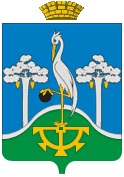 Управление образования Администрации Сысертского городского округа ПРИКАЗ № 47 -ОД от 15 февраля 2016                                                                                                     г. СысертьОб  утверждении перечня образовательных учреждений для проведения НОК в 2016 годуНа основании статьи 95 Федерального закона № 273-ФЗ «Об образовании в Российской Федерации»ПРИКАЗЫВАЮ:Утвердить перечень муниципальных учреждений образования, подведомственных Управлению образования Администрации Сысертского городского округа, для проведения независимой оценки качества  (приложение 1). Контроль за исполнением приказа оставляю за собой. Начальник Управления образования                                                              А.Е. ЗолотоваПриложение 1 к приказу Управления образования Администрации Сысертского городского округа№ 47-ОД от 15.02.2016Переченьмуниципальных учреждений образования, подведомственных Управлению образования Администрации Сысертского городского округа, для проведения независимой оценки качества№ п/пООМАОО "СОШ № 1" г. СысертьМАОУ “ СОШ № 2 имени летчика, дважды Героя Советского Союза Г.А.Речкалова»  п. БобровскийМАОУ “ СОШ № 3”  п. ДвуреченскМАОО “ СОШ № 5” п. Б. ИстокМАОУ “ СОШ № 6 им. П.П. Бажова” г. СысертьМАОУ “ СОШ № 7” с. ПатрушиМАОУ “ СОШ № 8” с. КашиноМАОУ “ СОШ № 9 имени Героя Советского Союза А.И.Крапивина» с. ЩелкунМАОУ “ СОШ № 10” д. Большое СедельниковоМАОУ “ООШ № 11” п. Большой ИстокМАОУ «НОШ № 12» п. АсбестМАОУ “ НОШ № 13 имени Героя Советского Союза В.В.Комиссарова» п. БобровскийМАОУ “ ООШ № 14” г. СысертьМАОУ “ ООШ № 15” г. СысертьМАОУ “ СОШ № 16” с. НикольскоеМАОУ “ СОШ № 18” п. ОктябрьскийМАОУ “ СОШ № 19” с. НовоипатовоМАОУ “ СОШ № 23” г. СысертьМАОУ “ ООШ № 30” п. Большой ИстокМАОУ “ ООШ № 35” п. Верхняя СысертьМАОУ ВСОШ  г. СысертьМАДОУ “Детский сад № 1 “Василёк" г. СысертьМАДОУ “Детский сад № 2 “Улыбка” г. СысертьМАДОУ “Детский сад № 3 “Золотой ключик" г.СысертьМАДОУ "Детский сад № 4" "Ромашка" с. ЧерданцевоМАДОУ “Детский сад № 5” с. ЩелкунМКДОУ “Детский сад № 6 “Берёзка" с. БородулиноМАДОУ “Детский сад № 7 “Радуга” д. Б. СедельниковоМАДОУ “Детский сад № 8 “Колосок” п. Б.ИстокМКДОУ “Детский сад № 10 “Теремок” п. БобровскийМКДОУ “Детский сад № 13 “Колосок” п. ОктябрьскийМАДОУ “Детский сад № 14 “Юбилейный” г. СысертьМАДОУ “Детский сад № 16” с.КашиноМАДОУ “Детский сад № 17 “Рябинушка” с. ПатрушиМАДОУ “Детский сад № 19 “Ракета” п. ДвуреченскМАДОУ “Детский сад № 20 “Алёнушка” п. ДвуреченскМАДОУ “Детский сад № 25 “Солнышко” г. Сысерть МАДОУ “Детский сад № 27 “Сказка” г. СысертьМАДОУ “Детский сад № 29 “Василёк” п. БобровскийМАДОУ “Детский сад № 35 “Юбилейный”д.Б.СедельниковоМАДОУ “Детский сад № 36” с. ЩелкунМАДОУ “Детский сад № 37 “Чебурашка”  п. Б.ИстокМАДОУ “Детский сад № 38 “Теремок” г. СысертьМАДОУ “Детский сад № 39 “Малышок”  п. Б.ИстокМАДОУ “Детский сад № 44 “Светлячок” г. СысертьМАДОУ “Детский сад № 45” п. В. СысертьМАДОУ “Детский сад № 46 “Полянка” г. СысертьМАДОУ “Детский сад № 48” с. НикольскоеМАДОУ “Детский сад № 56 “Лесная сказка” п. ДвуреченскМАДОУ “Детский сад № 58 “Петушок” п. Б.ИстокМАДОУ “Детский сад № 59” п. ПервомайскийМАДОУ “Детский сад № 60 “Дюймовочка” п. БобровскийМКУДО “Детско-юношеская спортивная школа Сысертского городского округа”МАУДО “Детско-юношеская спортивная школа дзюдо Сысертского городского округа «Мастер-Динамо»МАУДО “Центр внешкольной работы Сысертского городского округа”МБУДО “Центр детского технического творчества Сысертского городского округа”